УВАЖАЕМЫЕ ГРАЖДАНЕ, ИНДИВИДУАЛЬНЫЕ ПРЕДПРИНИМАТЕЛИ, ПРЕДСТАВИТЕЛИ ЮРИДИЧЕСКИХ ЛИЦ, ПРОЖИВАЮЩИЕ                                                          И ОСУЩЕСТВЛЯЮЩИЕ ДЕЯТЕЛЬНОСТЬ В ГРАНИЦАХ ГОРОДСКОГО ОКРУГА ВОСКРЕСЕНСК МОСКОВСКОЙ ОБЛАСТИ!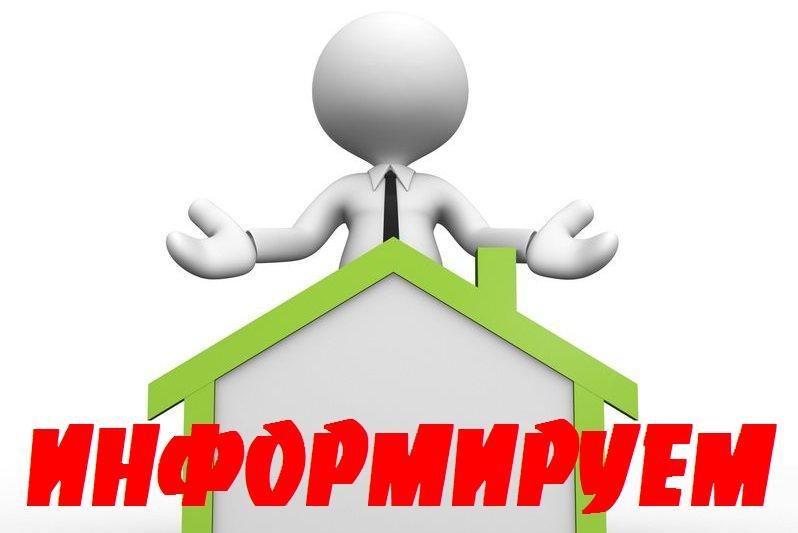 Информируем Вас, в соответствии с Решением Комиссии Таможенного союза от 18.10.2011 N 827 (ред. от 12.10.2015) "О принятии технического регламента Таможенного союза "Безопасность автомобильных дорог" о соблюдении требований безопасности к автомобильным дорогам и дорожным сооружениям на них при их эксплуатации:ОСНОВНЫЕ ТРЕБОВАНИЯ ПО ОБЕСПЕЧЕНИЮБЕЗОПАСНОСТИ ДОРОЖНОГО ДВИЖЕНИЯСтатья 11. Основные требования по обеспечению безопасности дорожного движения при проектировании, строительстве и реконструкции дорог1. Проектирование, строительство и реконструкция дорог на территории Российской Федерации должны обеспечивать безопасность дорожного движения. Соответствие построенных и реконструированных дорог требованиям технических регламентов и других нормативных документов устанавливается заключением уполномоченного на осуществление государственного строительного надзора федерального органа исполнительной власти или уполномоченного на осуществление государственного строительного надзора органа исполнительной власти субъекта Российской Федерации в соответствии с требованиями законодательства Российской Федерации о градостроительной деятельности.2. Ответственность за соответствие дорог установленным требованиям в части обеспечения безопасности дорожного движения на этапе проектирования возлагается на исполнителя проекта, а на этапах реконструкции и строительства - на исполнителя работ.3. При проектировании, строительстве и реконструкции дорог не допускается снижение капитальных затрат за счет инженерных решений, отрицательно влияющих на безопасность дорожного движения.Статья 12. Основные требования по обеспечению безопасности дорожного движения при ремонте и содержании дорог1. Ремонт и содержание дорог на территории Российской Федерации должны обеспечивать безопасность дорожного движения. Соответствие состояния дорог техническим регламентам и другим нормативным документам, относящимся к обеспечению безопасности дорожного движения, удостоверяется актами контрольных осмотров либо обследований дорог, проводимых с участием соответствующих органов исполнительной власти.2. Обязанность по обеспечению соответствия состояния дорог при их содержании установленным техническим регламентам и другим нормативным документам возлагается на лица, осуществляющие содержание автомобильных дорог.Статья 13. Обустройство дорог объектами сервисаФедеральные органы исполнительной власти, органы исполнительной власти субъектов Российской Федерации и органы местного самоуправления, юридические и физические лица, в ведении которых находятся автомобильные дороги, принимают меры к обустройству этих дорог предусмотренными объектами сервиса в соответствии с нормами проектирования, планами строительства и генеральными схемами размещения указанных объектов, организуют их работу в целях максимального удовлетворения потребностей участников дорожного движения и обеспечения их безопасности, представляют информацию участникам дорожного движения о наличии таких объектов и расположении ближайших медицинских организаций, организаций связи, а равно информацию о безопасных условиях движения на соответствующих участках дорог.ПОМНИТЕ И ДОБРОСОВЕСТНО ВЫПОЛНЯЙТЕ ТРЕБОВАНИЯ БЕЗОПАСНОСТИ К АВТОМОБИЛЬНЫМ ДОРОГАМ И ДОРОЖНЫМ СООРУЖЕНИЯМ НА НИХ ПРИ ИХ ЭКСПЛУАТАЦИИ! 
ОНИ ЯВЛЯЮТСЯ ЗАЛОГОМ БЕЗОПАСНОСТИ ЖИЗНИ ЛЮДЕЙ!